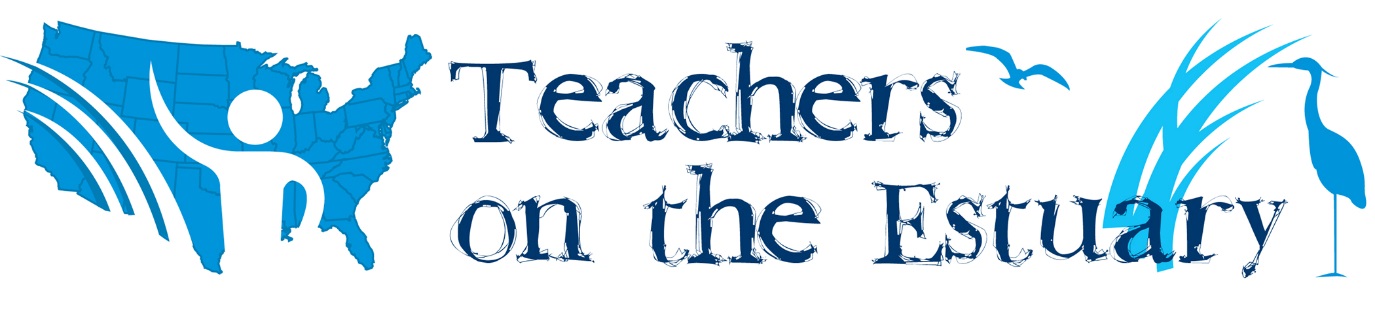 Wells National Estuarine Research ReserveTeachers on the Estuary (TOTE) Workshop Agenda: 16 contact hoursAugust 17 and 18, 2021Tuesday, August 17High tide: 6:52am	Low tide: 12:46pm7:45am			Breakfast snacks & drinks will be available8-8:30am		Introductions 8:30-9:30am		Estuary walk9:30-10:30am		Nature journaling, part I10:30-10:45		Break10:45am-12:30pm	Marine invasive species monitoring at Wells Harbor12:30-1pm		Lunch1:00-3:45pm		Water quality monitoring & seining at the marsh3:45-4pm		EvaluationsWednesday, August 18High tide: 7:59am	Low tide: 1:51pm7:45am			Breakfast snacks & drinks will be available8:00-8:30am		Day one reflections/discussion8:30-11:15am		Kayaking on the Little River Estuary11:15-11:30am	Break11:30am-12:30pm	Sea level rise panel discussion12:30-1pm		Lunch 1-2:30pm		Sea level rise activity at the marsh2:30-3:15pm		Nature journaling, part II3:15-3:45pm		Discussion on classroom applicability3:45-4pm		Evaluations